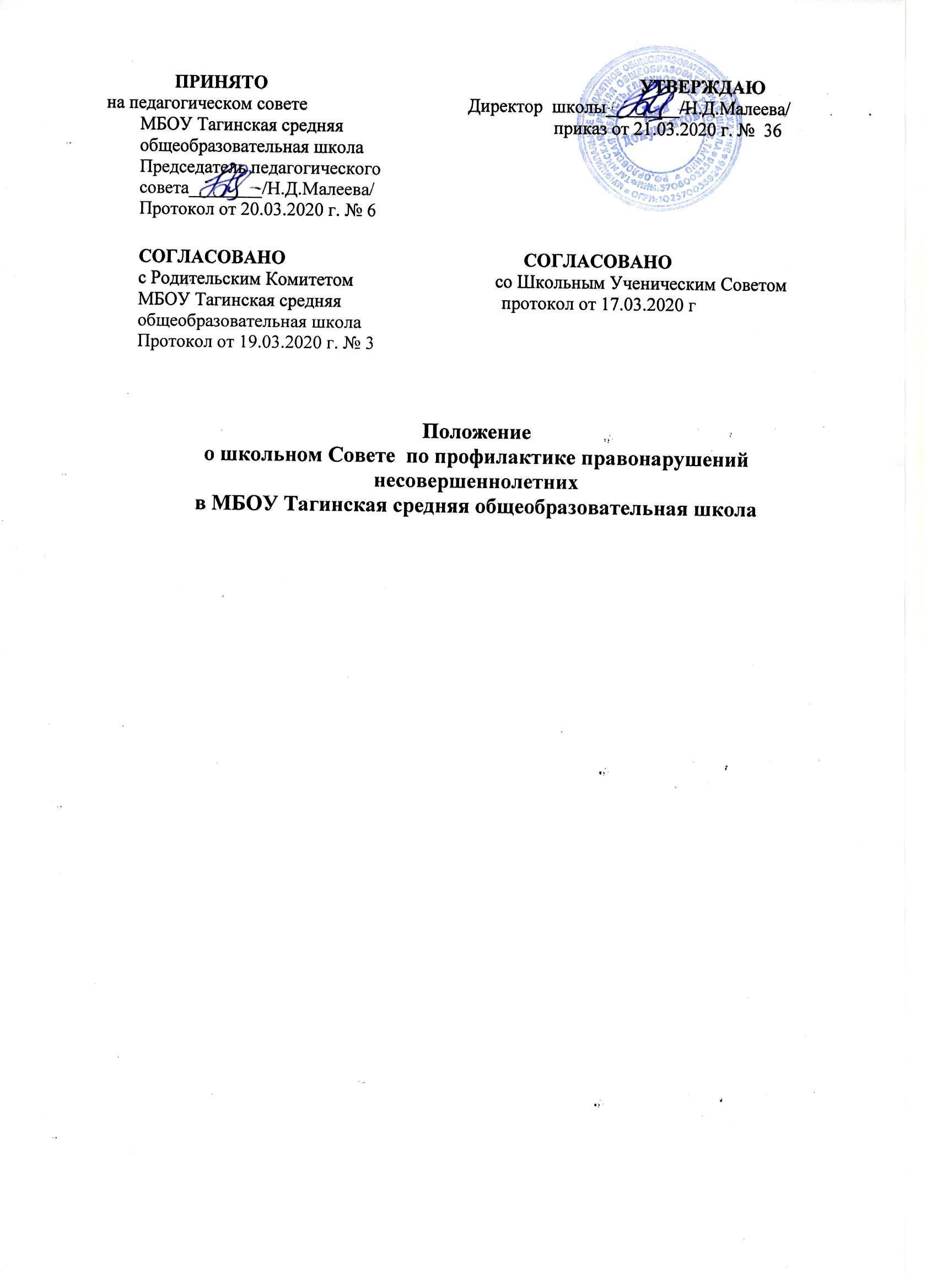 ПОЛОЖЕНИЕо школьном Совете по профилактике безнадзорности и правонарушенийнесовершеннолетних в МБОУ Тагинская средняя общеобразовательная школа1. Общие положения1.1.	Совет по профилактике безнадзорности и правонарушений несовершеннолетних МБОУ Тагинская средняя общеобразовательная школа (далее - Совет по профилактике) является коллегиальным, представительным органом, реализующим функции координации, планирования и методического руководства деятельностью образовательной организации (далее - ОО) по профилактике безнадзорности и правонарушений несовершеннолетних, защиты их прав и законных интересов.1.2.	Полномочия, порядок функционирования и деятельность Совета по профилактике определяются настоящим Положением.1.3. Совет по профилактике в своей деятельности руководствуется: Конвенцией о правах ребенка, Конституцией РФ, Семейным кодексом РФ; Федеральным законом от 24.07.1998 N 124-ФЗ «Об основных гарантиях прав ребенка в Российской Федерации»; Федеральным законом от 27.07.2006 № 149-ФЗ «Об информации, информационных технологиях и о защите информации»; Федеральным законом от 07.06.2017 №109-ФЗ «Об основах системы профилактики безнадзорности и правонарушений несовершеннолетних»; Федеральным законом от 29.12.2012 N 273-ФЗ «Об образовании в Российской Федерации» и настоящим Положением.2. Принципы, цели и задачи деятельности Совета по профилактике2.1.	Цель Совета по профилактике - осуществление мер по предупреждению безнадзорности и правонарушений среди обучающихся в рамках компетенций ОО.2.2. Основными задачами деятельности Совета по профилактике являются: осуществление мер, направленных на формирование законопослушного поведения несовершеннолетних, снижение количества правонарушений, совершенных обучающимися ОО, в том числе повторных;выявление и пресечение случаев вовлечения несовершеннолетних в совершение преступлений, других противоправных и (или) антиобщественных действий, а также случаев склонения их к суицидальным действиям;  совершенствование механизмов взаимодействия ОО с органами и учреждениями системы профилактики безнадзорности и правонарушений несовершеннолетних (далее – органы и учреждения системы профилактики) по вопросам профилактики безнадзорности и правонарушений несовершеннолетних, защиты прав детей;совершенствование имеющихся и внедрение новых технологий и методов профилактической работы с несовершеннолетними;содействие в повышении уровня профессиональной компетентности  проведение мониторинга и анализа результатов деятельности по профилактике безнадзорности и правонарушений несовершеннолетних в ОО;обеспечение защиты прав и законных интересов обучающихся; оказание помощи родителям (законным представителям) по вопросам обучения и воспитания детей.Полномочия Совета по профилактике К полномочиям Совета по профилактике относятся:обсуждение и утверждение  развития системы профилактики в ОО;утверждение  актуальных направлений профилактической деятельности ОО;обсуждение и рекомендации по утверждению программ и методик по профилактике безнадзорности и правонарушений несовершеннолетних, применяемых в ОО;заслушивание, обсуждение и вынесение решения по персональным делам обучающихся, контроль за выполнением решений;заслушивание, обсуждение и анализ  ежегодных отчетов о деятельности ОО по проблемам профилактики; мониторингу результатов деятельности по профилактике безнадзорности и правонарушений несовершеннолетних в ОО; рассмотрение обращений участников образовательных отношений (родителей (законных представителей), педагогических работников, обучающихся). Совет по профилактике вправе решать другие вопросы, переданные ему на рассмотрение директором ОО и  территориальной комиссией по делам несовершеннолетних и защите их прав.4. Состав и порядок деятельности Совета профилактики4.1.	Состав Совета по профилактике формируется директором ОО и утверждается приказом.4.2.	Совет по профилактике состоит из председателя, секретаря и членов Совета по профилактике. 4.3.	В состав Совета входят:администрация образовательной организации;учителя (наиболее опытные, авторитетные педагоги не более двух человек);школьный уполномоченный по охране детства;представитель правоохранительных органов (инспектор ПДН)родители(представители родительского комитета школы не более двух человек);обучающиеся (представители органов школьного ученического Совета не более двух человек4.4.	Состав Совета по профилактике может обновляться по мере необходимости.4.5.	Члены Совета по профилактике участвуют в его работе на общественных началах.4.6.	Совет по профилактике осуществляет свою деятельность в соответствии с планом работы, который принимается на заседании Совета по профилактике и утверждается его председателем. 4.7.	Председатель Совета по профилактике:определяет место и время проведения заседаний Совета по профилактике;председательствует на заседаниях Совета по профилактике;формирует на основе предложений членов Совета по профилактике  годовой план работы Совета по профилактике и повестку очередного заседания;утверждает годовой план работы Совета по профилактике;дает поручения членам и секретарю Совета по профилактике;утверждает решения Совета по профилактике.4.8. Секретарь Совета по профилактике:обеспечивает подготовку проекта плана работы Совета по профилактике, составляет проект повестки дня заседания Совета по профилактике, организует подготовку материалов к заседаниям Совета по профилактике;информирует членов Совета по профилактике о месте, времени проведения и повестке дня очередного заседания Совета по профилактике;ведет протоколы заседаний Совета по профилактике;оформляет в 3-дневный срок протокол заседания Совета по профилактике. обеспечивает информирование всех участников о решениях Совета по профилактике. 4.9.	Решение Совета по профилактике вступает в силу после подписания протокола заседания председателем Совета по профилактике.4.10.	Совет по профилактике рассматривает вопросы, отнесенные к его компетенции, на своих заседаниях, которые проходят не реже одного раза в четверть (за исключением экстренных случаев, либо сложившейся обстановки в ОО).4.11.	Рассмотрение персональных дел (утверждение программ (планов) индивидуальной профилактической работы, осуществление промежуточного контроля за их реализацией, полным завершением данной работы или ее продлением) на заседании Совета по профилактике осуществляется в присутствии несовершеннолетнего, его родителей (законных представителей).4.12.	Несовершеннолетнего обучающегося и его родителей (законных представителей) информируют в письменной форме под роспись о решении заседания Совета по профилактике.4.13.	Деятельность Совета по профилактике планируется ежегодно на текущий учебный год.4.14. План работы на текущий учебный год обсуждается на заседании Совета по профилактике, и утверждается директором ОО. В течение учебного года в план можно вносить коррективы.4.15.	Деятельность Совета по профилактике строится во взаимодействии с комиссией по делам несовершеннолетних и защите их прав, подразделением по делам несовершеннолетних органов внутренних дел, заинтересованными ведомствами, учреждениями, общественными организациями, проводящими профилактическую и воспитательную работу.4.16.	Деятельность Совета профилактики оформляется в следующих документах:Приказ о создании Совета по профилактике безнадзорности и правонарушений несовершеннолетних .План работы Совета по профилактике безнадзорности и правонарушений несовершеннолетних на текущий учебный год .Протоколы заседаний Совета по профилактике безнадзорности и правонарушений несовершеннолетних .4.17.	Деятельность Совета по профилактике контролируется директором ОО.4.18.	Исполнение решений Советов по профилактике рассматривается на заседании Совета по профилактике не реже 1 раза в год.5. Содержание деятельности Совета по профилактике5.1.	Совет по профилактике осуществляет аналитическую деятельность:изучает уровень преступности и правонарушений среди обучающихся ОО;выявляет детей с девиациями в поведении;выявляет семьи несовершеннолетних, находящихся в социально опасном положении;определяет причины и мотивы антиобщественного поведения обучающихся;анализирует результаты деятельности по профилактике безнадзорности и правонарушений несовершеннолетних в ОО, эффективность проводимых мероприятий, разрабатывает предложения по улучшению системы профилактики безнадзорности и правонарушений несовершеннолетних в ОО;анализирует профессиональные дефициты специалистов ОО, дает рекомендации по повышению их квалификации по актуальным вопросам профилактики правонарушений среди несовершеннолетних.5.2.	Совет по профилактике осуществляет работу:•	рассматривает персональные дела обучающихся не посещающих или систематически пропускающих по неуважительным причинам занятия в ОО, нарушающих Устав образовательной организации, с антиобщественным поведением; совершивших административные правонарушения и преступления, состоящих на учете в подразделениях по делам несовершеннолетних территориального органа Министерства внутренних дел России на муниципальном уровне;•	определяет программу (план) индивидуальной профилактической работы с обучающимся;•	направляет в случае необходимости обучающихся и (или) его родителей (законных представителей) на консультации к специалистам (психологу, дефектологу, медицинскому, социальному работнику и т.п.);•	осуществляет постановку и снятие обучающегося с внутришкольного учета;•	вовлекает обучающихся, состоящих на разных видах учета в органах и учреждениях системы профилактики, в объединения дополнительного образования, проведение коллективных творческих дел, мероприятий, летнюю оздоровительную кампанию, трудовые объединения;•	осуществляет профилактическую работу с семьей несовершеннолетнего, в отношении которого проводится индивидуальная профилактическая работа; с семьей, находящейся в социально опасном положении;•	заслушивает на своих заседаниях информацию, отчеты классных руководителей, педагогических работников, других специалистов, привлеченных к проведению индивидуальной профилактической работы с обучающимися по проводимой работе;•	информирует директора ОО о состоянии проводимой работы с обучающимися, ОО;•	определяет сроки проведения индивидуальной профилактической работы с обучающимся.5.3. Совет по профилактике осуществляет организационно-методическое руководство развитием системы профилактики в ОО:•	ставит перед соответствующими органами и учреждениями системы профилактики вопрос о привлечении родителей (законных представителей), не выполняющих свои обязанности по воспитанию детей, к ответственности, установленной законодательством;•	при отсутствии положительных результатов в проводимой работе информирует об этом директора ОО, направляет ходатайство в органы и учреждения системы профилактики правонарушений несовершеннолетних о необходимости проведения индивидуальной профилактической работы с несовершеннолетним и (или) родителями (законными представителями);•	ходатайствует о досрочном снятии с учета несовершеннолетнего, в отношении которого осуществляется индивидуальная профилактическая работа, в  подразделении по делам несовершеннолетних  на муниципальном уровне;•	выносит проблемные вопросы на обсуждение педагогического совета и для принятия решения руководством ОО;•	оказывает помощь родителям или лицам, их заменяющих в вопросах обучения, воспитания несовершеннолетнего; выносит предложения по принятию комплекса мер по профилактике употребления наркотических средств и психоактивных веществ, алкоголя и табачных изделий; профилактике экстремизма и терроризма; информационной безопасности детей, детского дорожно-транспортного травматизма и пр.;способствует повышению эффективности работы ОО по профилактике безнадзорности и правонарушений несовершеннолетних;•	осуществляет меры по реализации регламентов и порядков, обеспечивающих взаимодействие субъектов системы профилактики, направленных на защиту прав несовершеннолетних, сохранение жизни и здоровья несовершеннолетних;разрабатывает и внедряет систему взаимодействия специалистов ОО с общественностью по вопросам профилактики безнадзорности и правонарушений.6. Права и обязанности членов Совета по профилактике6.1. Члены Совета по профилактике обязаны: принимать участие в работе Совета по профилактике; анализировать, оценивать и корректировать процесс развития системы профилактики в ОО;отвечать на официальные запросы других членов Совета по профилактике не позднее срока следующего заседания Совета по профилактике. 6.2. Члены Совета по профилактике имеют право: участвовать в принятии решений Совета по профилактике;вносить на заседания проекты решений, касающиеся тех или иных сторон деятельности ОО в пределах полномочий Совета по профилактике; принимать участие в дискуссиях на заседаниях Совета по профилактике; знакомиться с материалами, касающимися деятельности Совета по профилактике. 6.3. Совет по профилактике несет ответственность за правильность и своевременность оформления документов (протоколов заседаний, ходатайств, писем) и законность принимаемых решений.